PU 200-902K PU глянцевая краска для верхних покрытийИнформация о продукцииgb 9/1214 страница 1 / 2Описание продуктаОбласть применения :	Быстросохнущая, 2K-полиуретан-акриловое покрытие подходит для промышленного использования для техники, строительных элементов, сельскохозяйственной техники и транспортных средств, используемых в строительстве.Технические характеристики:	Вяжущая основа:	полиуретан-акриловая системаСодержание сухого вещества:	52 - 58 % по весу, 	40 - 42 % по объемуВязкость распыления (DIN 53 211):  150 - 160 с 4 мм Плотность (DIN EN ISO 2811):	1,00 - 1,20 кг/лБлеск (DIN EN ISO 2813):	> 80 единиц / 60° (блеск)Свойства:	-   быстрое начальное высыханиеможно применять на объектах с защитой от статического электричествавысокая стойкость к УФ-излучению и погодным условиямотличная водостойкость-  устойчива к растворителямкратковременные температурные воздействия: 180°Cпостоянные температурные воздействия: 150°Cиспытание на сцепление (DIN EN ISO 2409):сталь, цинк и алюминий: Gt 0 (очень хорошо)Расчетный расход:	28,0 - 33,9 м2  / кг (при толщине сухого покрытия 10 мкм)31,9 - 34,6 м2  / л (при толщине сухого покрытия 10 мкм)Условия хранения:	В плотно закрытой заводской таре срок хранения - не менее 3 лет.НанесениеРабочие условия:	От + 10 °C, не более 80 % относительной влажности воздуха.Подготовка поверхности:	Сталь: очистить и, по необходимости, зашлифовать (убрать все следы ржавчины,окалины, окисления) и обезжирить, используя Mipa Silikon-entferner (растворитель силикона).Цинк: очистить, используя аммиачно-щелочную смачивающую добавку.Алюминий:   очистить, зашлифовать и обезжирить, используя Mipa Silikon-entferner  (растворитель силикона).Нанесение:	Давление [бар]Размер форсунки [мм]Операции распыления	РастворительРаспылитель / Воздушный 	3 - 5	1,3 - 1,5	2 - 4	10 - 15 %Краскопульт низкого давления	2.5 - 3	1.3 - 1.4	2 - 4	10 - 15 %с высоким потреблением сжатого воздухаБезвоздушный 	120 - 150	0.28 - 0.33(65 - 95 °)1	неразбавленная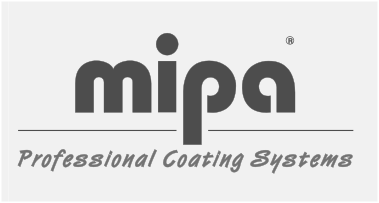 Разбавление :	Mipa 2K-VerdünnungЭтот лист технических данных представлен исключительно для ознакомления! По нашей информации, имеющейся на момент публикации, приведенные данные соответствуют действующим стандартам и основаны на многолетнем опыте производства данной продукции. Тем не менее, представленная информация не является юридически обязывающей и не подразумевает каких-либо гарантий. При работе с продукцией следует соблюдать рекомендации, содержащиеся в соответствующих паспортах безопасности материалов, и указания на этикетке продукции. Компания оставляет за собой право в любое время добавлять, удалять или изменять информацию без предварительного уведомления.PU 200-902K PU глянцевая краска для верхних покрытийИнформация о продукцииgb 9/1214 страница 2 / 2Отвердитель :	Mipa PU 900-25Пропорция смешивания :	По весу:	5 : 1 (тон: отвердитель) по объему:  5 : 1 (тон: отвердитель)Высыхание	Устойчива к пыли  Безопасное 	Готова к 		Повторное
		прикосновение 	использованию		нанесениеТемпература объекта 20 °C	20 - 25 мин.		2 - 3 ч		6   - 8 ч		- Температура объекта. 60 °C					30 мин.		-Полное отверждение через 5 - 6 дней (при 20 °C).Срок годности:	6 - 8 чВарианты применения :	1 - стадийное нанесение (для незначительной агрессивной среды):сталь, цинк и алюминий: Первый слой и верхний слой:PU 200 - 90 (общая толщина покрытия: 50 - 70 мкм)2 - стадийное нанесение (для агрессивной среды): Сталь:Первый слой: EP 100-20 (толщина покрытия: 50 - 70 мкм) Верхний слой: PU 200-90 (толщина покрытия: 50 - 60 мкм) Цинк:Первый слой: EP 100-20 (толщина покрытия: 50 - 70 мкм) Верхний слой: PU 200-90 (толщина покрытия: 50 - 60 мкм) Цинк:Первый слой: EP 100-20 (толщина покрытия: 50 - 70 мкм) Верхний слой:    PU 200-90 (толщина покрытия: 50 - 60 мкм)Особые условияТолько для профессионального применения. Некоторые красители могут содержать свинец, поэтому не используйте их для покраски детских игрушек или предметов, которые могут попасть в рот.   Уникальная УФ-устойчивая пигментация (например, для покрытия фасада) доступна по запросу.  Рекомендуем проверить соответствие выбранного цвета на каком-либо образце до начала покраски.Техника безопасностиВо время работы с краской не курить, не есть и не пить. Хранить в недоступном для детей месте.Удаление с инструментовИнструменты очищать сразу же после нанесения краски. Для этого использовать Nitroverdünnung.Этот лист технических данных представлен исключительно для ознакомления! По нашей информации, имеющейся на момент публикации, приведенные данные соответствуют действующим стандартам и основаны на многолетнем опыте производства данной продукции. Тем не менее, представленная информация не является юридически обязывающей и не подразумевает каких-либо гарантий. При работе с продукцией следует соблюдать рекомендации, содержащиеся в соответствующих паспортах безопасности материалов, и указания на этикетке продукции. Компания оставляет за собой право в любое время добавлять, удалять или изменять информацию без предварительного уведомления.